زانكۆی سه‌ڵاحه‌دین-هه‌ولێر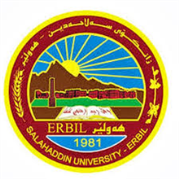 كۆلێژی:بەریوەبردن و ابووریبه‌شی:دارایی و بانکژمێریاری                                                  فۆرمی سه‌روانه‌ی زێده‌كی مامۆستایان                                      مانگی: شوباتڕۆژ/ كاتژمێر8:30-9:309:30-10:3010:30-11:3011:30-12:3012:30-1:301:30-2:302:30-3:303:30-4:304:30-5:30شەممەیەك شەممەدوو شەممەauditingauditingauditingauditingauditingauditingسێ شەممەFinancial managementFinancial managementFinancial managementچوار شەممەپێنج شەممەFinancial managementFinancial managementFinancial managementFinancial managementFinancial managementFinancial managementڕۆژڕۆژڕێكه‌وتتیۆری تیۆری پراكتیكیژمارەی سەروانەڕۆژڕێكه‌وتتیۆری پراكتیكیژمارەی سەروانەشەممەشەممەشەممە6/ 4یەك شەمەیەك شەمەیەك شەمە7/ 4دوو شەمەدوو شەمە1/ 4666دوو شەمە8/ 466سێ شەمەسێ شەمە2/ 4333سێ شەمە9/ 433چوار شەمەچوار شەمە3/ 4چوار شەمە10/ 4پێنج شەمەپێنج شەمە4/ 4666پێنج شەمە11/ 4 66سه‌رپه‌رشتی پرۆژه‌ی ده‌رچونسه‌رپه‌رشتی پرۆژه‌ی ده‌رچونسه‌رپه‌رشتی پرۆژه‌ی ده‌رچون555555كۆى كاتژمێره‌كانكۆى كاتژمێره‌كانكۆى كاتژمێره‌كان2020كۆى كاتژمێره‌كانكۆى كاتژمێره‌كان202020ڕۆژڕۆژڕێكه‌وتتیۆری تیۆری پراكتیكیژمارەی سەروانەڕۆژڕێكه‌وتتیۆری پراكتیكیژمارەی سەروانەشەممەشەممە13/ 4شەممە20/ 4یەك شەمەیەك شەمە14/ 4یەك شەمە21/ 4دوو شەمەدوو شەمە15/ 4666دوو شەمە22/ 466سێ شەمەسێ شەمە16/ 4333سێ شەمە23/ 433چوار شەمەچوار شەمە17/ 4چوار شەمە24/ 4پێنج شەمەپێنج شەمە18/ 4666پێنج شەمە25/ 466سه‌رپه‌رشتی پرۆژه‌ی ده‌رچونسه‌رپه‌رشتی پرۆژه‌ی ده‌رچونسه‌رپه‌رشتی پرۆژه‌ی ده‌رچون55سه‌رپه‌رشتی پرۆژه‌ی ده‌رچونسه‌رپه‌رشتی پرۆژه‌ی ده‌رچون5كۆى كاتژمێره‌كانكۆى كاتژمێره‌كانكۆى كاتژمێره‌كان2020كۆى كاتژمێره‌كانكۆى كاتژمێره‌كان20ڕۆژڕێكه‌وتتیۆری پراكتیكیژمارەی سەروانەناوی مامۆستا: شادان جبار عبدالفتاحنازناوی زانستی: مامۆستای یاریدەدەربەشوانەى ياسايى:12بەشوانەی هەمواركراو:20ته‌مه‌ن:37كۆی سەروانە:8هۆكاری دابه‌زینی نیساب:ناوی مامۆستا: شادان جبار عبدالفتاحنازناوی زانستی: مامۆستای یاریدەدەربەشوانەى ياسايى:12بەشوانەی هەمواركراو:20ته‌مه‌ن:37كۆی سەروانە:8هۆكاری دابه‌زینی نیساب:ناوی مامۆستا: شادان جبار عبدالفتاحنازناوی زانستی: مامۆستای یاریدەدەربەشوانەى ياسايى:12بەشوانەی هەمواركراو:20ته‌مه‌ن:37كۆی سەروانە:8هۆكاری دابه‌زینی نیساب:ناوی مامۆستا: شادان جبار عبدالفتاحنازناوی زانستی: مامۆستای یاریدەدەربەشوانەى ياسايى:12بەشوانەی هەمواركراو:20ته‌مه‌ن:37كۆی سەروانە:8هۆكاری دابه‌زینی نیساب:ناوی مامۆستا: شادان جبار عبدالفتاحنازناوی زانستی: مامۆستای یاریدەدەربەشوانەى ياسايى:12بەشوانەی هەمواركراو:20ته‌مه‌ن:37كۆی سەروانە:8هۆكاری دابه‌زینی نیساب:ناوی مامۆستا: شادان جبار عبدالفتاحنازناوی زانستی: مامۆستای یاریدەدەربەشوانەى ياسايى:12بەشوانەی هەمواركراو:20ته‌مه‌ن:37كۆی سەروانە:8هۆكاری دابه‌زینی نیساب:ناوی مامۆستا: شادان جبار عبدالفتاحنازناوی زانستی: مامۆستای یاریدەدەربەشوانەى ياسايى:12بەشوانەی هەمواركراو:20ته‌مه‌ن:37كۆی سەروانە:8هۆكاری دابه‌زینی نیساب:شەممە27/ 4ناوی مامۆستا: شادان جبار عبدالفتاحنازناوی زانستی: مامۆستای یاریدەدەربەشوانەى ياسايى:12بەشوانەی هەمواركراو:20ته‌مه‌ن:37كۆی سەروانە:8هۆكاری دابه‌زینی نیساب:ناوی مامۆستا: شادان جبار عبدالفتاحنازناوی زانستی: مامۆستای یاریدەدەربەشوانەى ياسايى:12بەشوانەی هەمواركراو:20ته‌مه‌ن:37كۆی سەروانە:8هۆكاری دابه‌زینی نیساب:ناوی مامۆستا: شادان جبار عبدالفتاحنازناوی زانستی: مامۆستای یاریدەدەربەشوانەى ياسايى:12بەشوانەی هەمواركراو:20ته‌مه‌ن:37كۆی سەروانە:8هۆكاری دابه‌زینی نیساب:ناوی مامۆستا: شادان جبار عبدالفتاحنازناوی زانستی: مامۆستای یاریدەدەربەشوانەى ياسايى:12بەشوانەی هەمواركراو:20ته‌مه‌ن:37كۆی سەروانە:8هۆكاری دابه‌زینی نیساب:ناوی مامۆستا: شادان جبار عبدالفتاحنازناوی زانستی: مامۆستای یاریدەدەربەشوانەى ياسايى:12بەشوانەی هەمواركراو:20ته‌مه‌ن:37كۆی سەروانە:8هۆكاری دابه‌زینی نیساب:ناوی مامۆستا: شادان جبار عبدالفتاحنازناوی زانستی: مامۆستای یاریدەدەربەشوانەى ياسايى:12بەشوانەی هەمواركراو:20ته‌مه‌ن:37كۆی سەروانە:8هۆكاری دابه‌زینی نیساب:ناوی مامۆستا: شادان جبار عبدالفتاحنازناوی زانستی: مامۆستای یاریدەدەربەشوانەى ياسايى:12بەشوانەی هەمواركراو:20ته‌مه‌ن:37كۆی سەروانە:8هۆكاری دابه‌زینی نیساب:یەك شەمە28/ 4ناوی مامۆستا: شادان جبار عبدالفتاحنازناوی زانستی: مامۆستای یاریدەدەربەشوانەى ياسايى:12بەشوانەی هەمواركراو:20ته‌مه‌ن:37كۆی سەروانە:8هۆكاری دابه‌زینی نیساب:ناوی مامۆستا: شادان جبار عبدالفتاحنازناوی زانستی: مامۆستای یاریدەدەربەشوانەى ياسايى:12بەشوانەی هەمواركراو:20ته‌مه‌ن:37كۆی سەروانە:8هۆكاری دابه‌زینی نیساب:ناوی مامۆستا: شادان جبار عبدالفتاحنازناوی زانستی: مامۆستای یاریدەدەربەشوانەى ياسايى:12بەشوانەی هەمواركراو:20ته‌مه‌ن:37كۆی سەروانە:8هۆكاری دابه‌زینی نیساب:ناوی مامۆستا: شادان جبار عبدالفتاحنازناوی زانستی: مامۆستای یاریدەدەربەشوانەى ياسايى:12بەشوانەی هەمواركراو:20ته‌مه‌ن:37كۆی سەروانە:8هۆكاری دابه‌زینی نیساب:ناوی مامۆستا: شادان جبار عبدالفتاحنازناوی زانستی: مامۆستای یاریدەدەربەشوانەى ياسايى:12بەشوانەی هەمواركراو:20ته‌مه‌ن:37كۆی سەروانە:8هۆكاری دابه‌زینی نیساب:ناوی مامۆستا: شادان جبار عبدالفتاحنازناوی زانستی: مامۆستای یاریدەدەربەشوانەى ياسايى:12بەشوانەی هەمواركراو:20ته‌مه‌ن:37كۆی سەروانە:8هۆكاری دابه‌زینی نیساب:ناوی مامۆستا: شادان جبار عبدالفتاحنازناوی زانستی: مامۆستای یاریدەدەربەشوانەى ياسايى:12بەشوانەی هەمواركراو:20ته‌مه‌ن:37كۆی سەروانە:8هۆكاری دابه‌زینی نیساب:دوو شەمە29/ 466ناوی مامۆستا: شادان جبار عبدالفتاحنازناوی زانستی: مامۆستای یاریدەدەربەشوانەى ياسايى:12بەشوانەی هەمواركراو:20ته‌مه‌ن:37كۆی سەروانە:8هۆكاری دابه‌زینی نیساب:ناوی مامۆستا: شادان جبار عبدالفتاحنازناوی زانستی: مامۆستای یاریدەدەربەشوانەى ياسايى:12بەشوانەی هەمواركراو:20ته‌مه‌ن:37كۆی سەروانە:8هۆكاری دابه‌زینی نیساب:ناوی مامۆستا: شادان جبار عبدالفتاحنازناوی زانستی: مامۆستای یاریدەدەربەشوانەى ياسايى:12بەشوانەی هەمواركراو:20ته‌مه‌ن:37كۆی سەروانە:8هۆكاری دابه‌زینی نیساب:ناوی مامۆستا: شادان جبار عبدالفتاحنازناوی زانستی: مامۆستای یاریدەدەربەشوانەى ياسايى:12بەشوانەی هەمواركراو:20ته‌مه‌ن:37كۆی سەروانە:8هۆكاری دابه‌زینی نیساب:ناوی مامۆستا: شادان جبار عبدالفتاحنازناوی زانستی: مامۆستای یاریدەدەربەشوانەى ياسايى:12بەشوانەی هەمواركراو:20ته‌مه‌ن:37كۆی سەروانە:8هۆكاری دابه‌زینی نیساب:ناوی مامۆستا: شادان جبار عبدالفتاحنازناوی زانستی: مامۆستای یاریدەدەربەشوانەى ياسايى:12بەشوانەی هەمواركراو:20ته‌مه‌ن:37كۆی سەروانە:8هۆكاری دابه‌زینی نیساب:ناوی مامۆستا: شادان جبار عبدالفتاحنازناوی زانستی: مامۆستای یاریدەدەربەشوانەى ياسايى:12بەشوانەی هەمواركراو:20ته‌مه‌ن:37كۆی سەروانە:8هۆكاری دابه‌زینی نیساب:سێ شەمە30/ 433ناوی مامۆستا: شادان جبار عبدالفتاحنازناوی زانستی: مامۆستای یاریدەدەربەشوانەى ياسايى:12بەشوانەی هەمواركراو:20ته‌مه‌ن:37كۆی سەروانە:8هۆكاری دابه‌زینی نیساب:ناوی مامۆستا: شادان جبار عبدالفتاحنازناوی زانستی: مامۆستای یاریدەدەربەشوانەى ياسايى:12بەشوانەی هەمواركراو:20ته‌مه‌ن:37كۆی سەروانە:8هۆكاری دابه‌زینی نیساب:ناوی مامۆستا: شادان جبار عبدالفتاحنازناوی زانستی: مامۆستای یاریدەدەربەشوانەى ياسايى:12بەشوانەی هەمواركراو:20ته‌مه‌ن:37كۆی سەروانە:8هۆكاری دابه‌زینی نیساب:ناوی مامۆستا: شادان جبار عبدالفتاحنازناوی زانستی: مامۆستای یاریدەدەربەشوانەى ياسايى:12بەشوانەی هەمواركراو:20ته‌مه‌ن:37كۆی سەروانە:8هۆكاری دابه‌زینی نیساب:ناوی مامۆستا: شادان جبار عبدالفتاحنازناوی زانستی: مامۆستای یاریدەدەربەشوانەى ياسايى:12بەشوانەی هەمواركراو:20ته‌مه‌ن:37كۆی سەروانە:8هۆكاری دابه‌زینی نیساب:ناوی مامۆستا: شادان جبار عبدالفتاحنازناوی زانستی: مامۆستای یاریدەدەربەشوانەى ياسايى:12بەشوانەی هەمواركراو:20ته‌مه‌ن:37كۆی سەروانە:8هۆكاری دابه‌زینی نیساب:ناوی مامۆستا: شادان جبار عبدالفتاحنازناوی زانستی: مامۆستای یاریدەدەربەشوانەى ياسايى:12بەشوانەی هەمواركراو:20ته‌مه‌ن:37كۆی سەروانە:8هۆكاری دابه‌زینی نیساب:چوار شەمەناوی مامۆستا: شادان جبار عبدالفتاحنازناوی زانستی: مامۆستای یاریدەدەربەشوانەى ياسايى:12بەشوانەی هەمواركراو:20ته‌مه‌ن:37كۆی سەروانە:8هۆكاری دابه‌زینی نیساب:ناوی مامۆستا: شادان جبار عبدالفتاحنازناوی زانستی: مامۆستای یاریدەدەربەشوانەى ياسايى:12بەشوانەی هەمواركراو:20ته‌مه‌ن:37كۆی سەروانە:8هۆكاری دابه‌زینی نیساب:ناوی مامۆستا: شادان جبار عبدالفتاحنازناوی زانستی: مامۆستای یاریدەدەربەشوانەى ياسايى:12بەشوانەی هەمواركراو:20ته‌مه‌ن:37كۆی سەروانە:8هۆكاری دابه‌زینی نیساب:ناوی مامۆستا: شادان جبار عبدالفتاحنازناوی زانستی: مامۆستای یاریدەدەربەشوانەى ياسايى:12بەشوانەی هەمواركراو:20ته‌مه‌ن:37كۆی سەروانە:8هۆكاری دابه‌زینی نیساب:ناوی مامۆستا: شادان جبار عبدالفتاحنازناوی زانستی: مامۆستای یاریدەدەربەشوانەى ياسايى:12بەشوانەی هەمواركراو:20ته‌مه‌ن:37كۆی سەروانە:8هۆكاری دابه‌زینی نیساب:ناوی مامۆستا: شادان جبار عبدالفتاحنازناوی زانستی: مامۆستای یاریدەدەربەشوانەى ياسايى:12بەشوانەی هەمواركراو:20ته‌مه‌ن:37كۆی سەروانە:8هۆكاری دابه‌زینی نیساب:ناوی مامۆستا: شادان جبار عبدالفتاحنازناوی زانستی: مامۆستای یاریدەدەربەشوانەى ياسايى:12بەشوانەی هەمواركراو:20ته‌مه‌ن:37كۆی سەروانە:8هۆكاری دابه‌زینی نیساب:پێنج شەمە66ناوی مامۆستا: شادان جبار عبدالفتاحنازناوی زانستی: مامۆستای یاریدەدەربەشوانەى ياسايى:12بەشوانەی هەمواركراو:20ته‌مه‌ن:37كۆی سەروانە:8هۆكاری دابه‌زینی نیساب:ناوی مامۆستا: شادان جبار عبدالفتاحنازناوی زانستی: مامۆستای یاریدەدەربەشوانەى ياسايى:12بەشوانەی هەمواركراو:20ته‌مه‌ن:37كۆی سەروانە:8هۆكاری دابه‌زینی نیساب:ناوی مامۆستا: شادان جبار عبدالفتاحنازناوی زانستی: مامۆستای یاریدەدەربەشوانەى ياسايى:12بەشوانەی هەمواركراو:20ته‌مه‌ن:37كۆی سەروانە:8هۆكاری دابه‌زینی نیساب:ناوی مامۆستا: شادان جبار عبدالفتاحنازناوی زانستی: مامۆستای یاریدەدەربەشوانەى ياسايى:12بەشوانەی هەمواركراو:20ته‌مه‌ن:37كۆی سەروانە:8هۆكاری دابه‌زینی نیساب:ناوی مامۆستا: شادان جبار عبدالفتاحنازناوی زانستی: مامۆستای یاریدەدەربەشوانەى ياسايى:12بەشوانەی هەمواركراو:20ته‌مه‌ن:37كۆی سەروانە:8هۆكاری دابه‌زینی نیساب:ناوی مامۆستا: شادان جبار عبدالفتاحنازناوی زانستی: مامۆستای یاریدەدەربەشوانەى ياسايى:12بەشوانەی هەمواركراو:20ته‌مه‌ن:37كۆی سەروانە:8هۆكاری دابه‌زینی نیساب:ناوی مامۆستا: شادان جبار عبدالفتاحنازناوی زانستی: مامۆستای یاریدەدەربەشوانەى ياسايى:12بەشوانەی هەمواركراو:20ته‌مه‌ن:37كۆی سەروانە:8هۆكاری دابه‌زینی نیساب:سه‌رپه‌رشتی پرۆژه‌ی ده‌رچونسه‌رپه‌رشتی پرۆژه‌ی ده‌رچون5ناوی مامۆستا: شادان جبار عبدالفتاحنازناوی زانستی: مامۆستای یاریدەدەربەشوانەى ياسايى:12بەشوانەی هەمواركراو:20ته‌مه‌ن:37كۆی سەروانە:8هۆكاری دابه‌زینی نیساب:ناوی مامۆستا: شادان جبار عبدالفتاحنازناوی زانستی: مامۆستای یاریدەدەربەشوانەى ياسايى:12بەشوانەی هەمواركراو:20ته‌مه‌ن:37كۆی سەروانە:8هۆكاری دابه‌زینی نیساب:ناوی مامۆستا: شادان جبار عبدالفتاحنازناوی زانستی: مامۆستای یاریدەدەربەشوانەى ياسايى:12بەشوانەی هەمواركراو:20ته‌مه‌ن:37كۆی سەروانە:8هۆكاری دابه‌زینی نیساب:ناوی مامۆستا: شادان جبار عبدالفتاحنازناوی زانستی: مامۆستای یاریدەدەربەشوانەى ياسايى:12بەشوانەی هەمواركراو:20ته‌مه‌ن:37كۆی سەروانە:8هۆكاری دابه‌زینی نیساب:ناوی مامۆستا: شادان جبار عبدالفتاحنازناوی زانستی: مامۆستای یاریدەدەربەشوانەى ياسايى:12بەشوانەی هەمواركراو:20ته‌مه‌ن:37كۆی سەروانە:8هۆكاری دابه‌زینی نیساب:ناوی مامۆستا: شادان جبار عبدالفتاحنازناوی زانستی: مامۆستای یاریدەدەربەشوانەى ياسايى:12بەشوانەی هەمواركراو:20ته‌مه‌ن:37كۆی سەروانە:8هۆكاری دابه‌زینی نیساب:ناوی مامۆستا: شادان جبار عبدالفتاحنازناوی زانستی: مامۆستای یاریدەدەربەشوانەى ياسايى:12بەشوانەی هەمواركراو:20ته‌مه‌ن:37كۆی سەروانە:8هۆكاری دابه‌زینی نیساب:كۆى كاتژمێره‌كانكۆى كاتژمێره‌كان2020كاتژمێر	XXX    دینار    دینارواژۆی مامۆستاسەرۆكی بەشڕاگری كۆلیژ